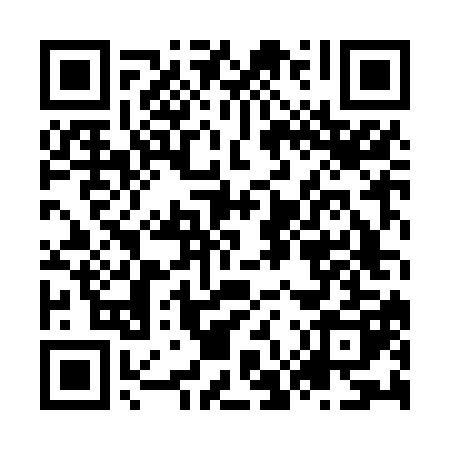 Ramadan times for Koo Wee Rup, AustraliaMon 11 Mar 2024 - Wed 10 Apr 2024High Latitude Method: NonePrayer Calculation Method: Muslim World LeagueAsar Calculation Method: ShafiPrayer times provided by https://www.salahtimes.comDateDayFajrSuhurSunriseDhuhrAsrIftarMaghribIsha11Mon5:435:437:121:285:017:437:439:0712Tue5:445:447:131:285:007:427:429:0613Wed5:455:457:141:284:597:407:409:0414Thu5:465:467:151:274:587:397:399:0215Fri5:475:477:161:274:577:377:379:0116Sat5:485:487:171:274:567:367:368:5917Sun5:495:497:181:264:557:347:348:5718Mon5:505:507:191:264:547:327:328:5619Tue5:515:517:201:264:537:317:318:5420Wed5:535:537:211:264:527:297:298:5221Thu5:545:547:221:254:517:287:288:5122Fri5:555:557:231:254:507:267:268:4923Sat5:565:567:241:254:497:257:258:4824Sun5:575:577:251:244:487:237:238:4625Mon5:585:587:261:244:477:227:228:4426Tue5:595:597:271:244:467:207:208:4327Wed6:006:007:281:234:447:197:198:4128Thu6:016:017:281:234:437:177:178:4029Fri6:026:027:291:234:427:167:168:3830Sat6:036:037:301:234:417:147:148:3731Sun6:046:047:311:224:407:137:138:351Mon6:056:057:321:224:397:117:118:332Tue6:066:067:331:224:387:097:098:323Wed6:066:067:341:214:377:087:088:304Thu6:076:077:351:214:367:067:068:295Fri6:086:087:361:214:357:057:058:276Sat6:096:097:371:204:347:047:048:267Sun5:105:106:3812:203:326:026:027:258Mon5:115:116:3912:203:316:016:017:239Tue5:125:126:4012:203:305:595:597:2210Wed5:135:136:4012:193:295:585:587:20